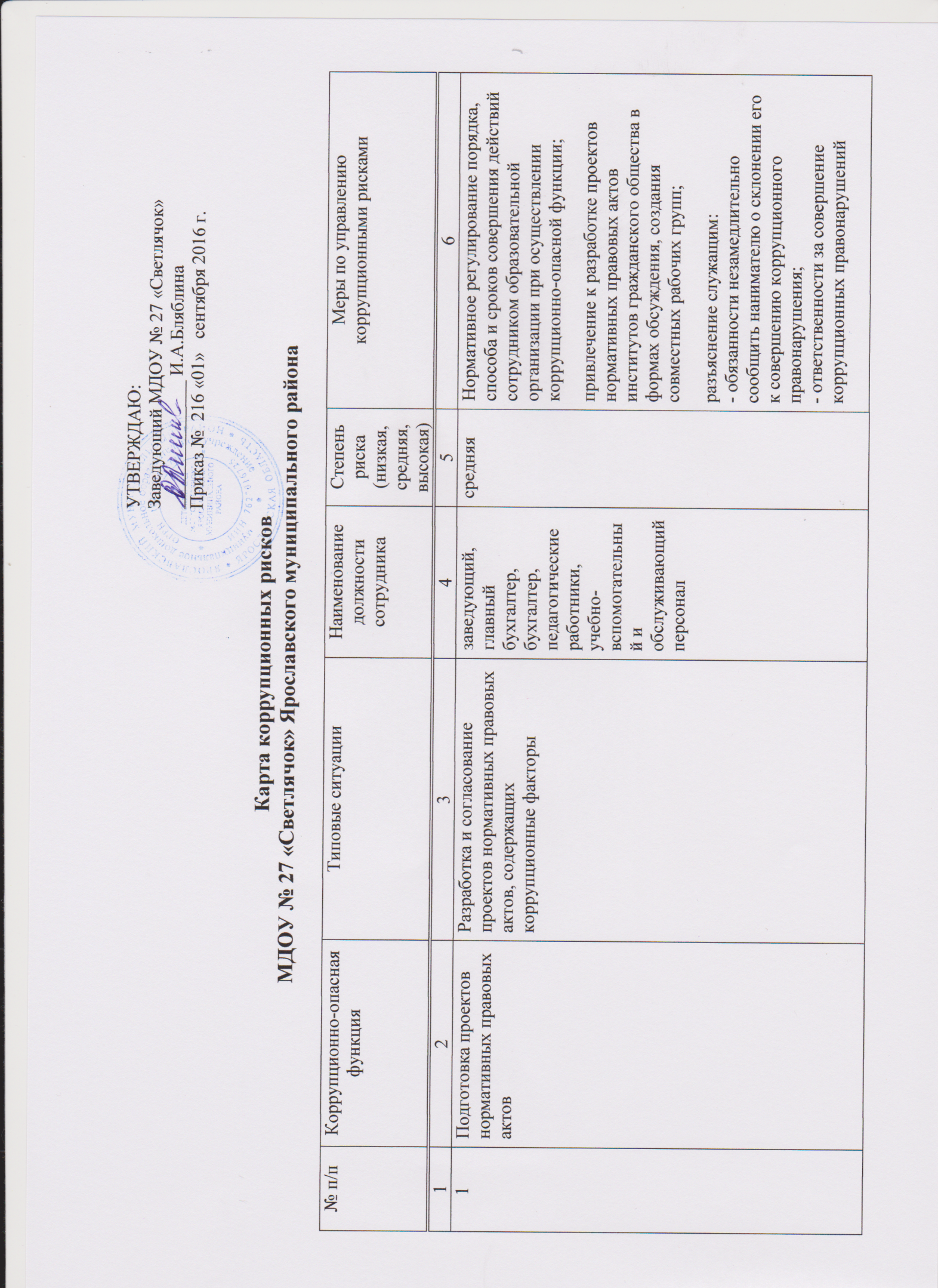 Карта коррупционных рисков МДОУ № 27 «Светлячок» Ярославского муниципального районаУТВЕРЖДАЮ:Заведующий МДОУ № 27 «Светлячок»______________ И.А.БляблинаПриказ №  216 «01»  7 сентября 2016 г.№ п/пКоррупционно-опасная функцияТиповые ситуацииНаименование должности сотрудникаСтепень риска (низкая, средняя, высокая)Меры по управлению 
коррупционными рисками1234561Подготовка проектов нормативных правовых актовРазработка и согласование проектов нормативных правовых актов, содержащих коррупционные факторызаведующий, главный бухгалтер,бухгалтер,педагогические работники, учебно-вспомогательный и обслуживающий персоналсредняяНормативное регулирование порядка, способа и сроков совершения действий сотрудником образовательной организации при осуществлении коррупционно-опасной функции;привлечение к разработке проектов нормативных правовых актов институтов гражданского общества в формах обсуждения, создания совместных рабочих групп;разъяснение служащим: - обязанности незамедлительно сообщить нанимателю о склонении его к совершению коррупционного правонарушения;- ответственности за совершение коррупционных правонарушений1.1.Разработка и согласование проектов нормативных правовых актов, содержащих коррупциогенные факторыЗаведующий, главный бухгалтер,бухгалтер,педагогические работники, учебно-вспомогательный и обслуживающий персоналсредняяНормативное регулирование порядка, способа и сроков совершения действий служащим при осуществлении коррупционно-опасной функции;привлечение к разработке проектов нормативных правовых актов институтов гражданского общества в формах обсуждения, создания совместных рабочих групп;разъяснение сотрудникам МДОУ: - обязанности незамедлительно сообщить руководителю о склонении его к совершению коррупционного правонарушения;- ответственности за совершение коррупционных правонарушений.1.2.Подготовка предложений по разработке, разработка, согласование проектов нормативных правовых актов в целях создания преференций для определенного круга субъектовзаведующий, главный бухгалтер,бухгалтер,педагогические работники и персоналсредняяНормативное регулирование порядка, способа и сроков совершения действий служащим при осуществлении коррупционно-опасной функции;привлечение к разработке проектов нормативных правовых актов институтов гражданского общества в формах обсуждения, создания совместных рабочих групп;разъяснение сотрудникам МДОУ: - обязанности незамедлительно сообщить руководителю о склонении его к совершению коррупционного правонарушения;- ответственности за совершение коррупционных правонарушений.2.Организация договорной работы (правовая экспертиза проектов договоров (соглашений), заключаемых от имени МДОУ; подготовка по ним заключений, замечаний и предложений; мониторинг исполнения договоров (соглашений))Согласование проектов договоров (соглашений), предоставляющих необоснованные преимущества отдельным субъектам, в обмен на полученное (обещанное) от заинтересованных лиц вознаграждение.заведующийнизкаяНормативное регулирование порядка согласования договоров (соглашений);исключение необходимости личного взаимодействия (общения)  с гражданами и представителями организаций;разъяснение сотрудникам: - обязанности незамедлительно сообщить руководителю о склонении его к совершению коррупционного правонарушения;- ответственности за совершение коррупционных правонарушений.3.Осуществление функций муниципального заказчика, осуществляющего закупки товаров, работ, услуг для  нужд МДОУВ ходе разработки и составления технической документации, подготовки проектов муниципальных  контрактов установление необоснованных преимуществ для отдельных участников закупки.Заведующий, главный бухгалтер, контрактный управляющийвысокаяНормативное регулирование порядка, способа и сроков совершения действий служащим при осуществлении коррупционно-опасной функции;проведение антикоррупционной экспертизы проектов муниципальных контрактов, договоров либо технических заданий к ним;3.1При приемке результатов выполненных работ (поставленных товаров, оказанных услуг), документальном оформлении расчетов с поставщиками устанавливаются факты несоответствия выполненных работ (поставленных товаров, оказанных услуг) условиям заключенных  муниципальных контрактов (договоров). В целях подписания акта приемки представителем исполнителя по муниципальному контракту (договору) за вознаграждение предлагается не отражать в приемной документации информацию о выявленных нарушениях, не предъявлять претензию о допущенном нарушенииЗаведующий, главный бухгалтер, контрактный управляющийвысокаяКомиссионный прием результатов выполненных работ (поставленных товаров, оказанных услуг);разъяснение служащим: - обязанности незамедлительно сообщить представителю нанимателя о склонении его к совершению коррупционного правонарушения;- ответственности за совершение коррупционных правонарушений.При подготовке обоснования начальной (максимальной) цены контракта необоснованно:              - расширен (ограничен) круг возможных участников закупки; - необоснованно завышена (занижена) начальная (максимальная) цена контракта.начальник управления образования,начальник отдела бухгалтерского учета и отчетности –  главный бухгалтервысокаяПодготовка отчета об исследовании рынка начальной цены контракта;3.2В целях создания «преференций» для какой-либо организации-исполнителя представителем организации за вознаграждение предлагается нарушить предусмотренную законом процедуру либо допустить нарушения при оформлении документации на закупку у единственного поставщика товаров, работ, услугЗаведующийвысокаяНормативное регулирование порядка, способа и сроков совершения действий служащим при осуществлении коррупционно-опасной функции;привлечение к подготовке документации представителей структурных подразделений Администрации Ярославского муниципального района     3.3.В целях заключения муниципального контракта (договора) с подрядной организацией, не имеющей специального разрешения на проведение определенного вида работ, представителем организации за вознаграждение предлагается при разработке технической документации либо проекта муниципального контракта (договора) не отражать в условиях контракта (договора) требование к исполнителю о наличии специального разрешения на выполнение определенного вида работЗаведующийвысокаяНормативное регулирование порядка, способа и сроков совершения действий служащим при осуществлении коррупционно-опасной функции;привлечение к подготовке документации представителей структурных подразделений Администрации Ярославского муниципального района      3.4При ведении претензионной работы служащему предлагается за вознаграждение способствовать не предъявлению претензии либо составить претензию, предусматривающую возможность уклонения от ответственности за допущенные нарушения муниципального контракта (договора)ЗаведующийвысокаяНормативное регулирование порядка и сроков совершения действий служащим при осуществлении коррупционно-опасной функции3.5.При подготовке обоснования начальной (максимальной) цены контракта необоснованно:              - расширен (ограничен) круг возможных участников закупки; - необоснованно завышена (занижена) начальная (максимальная) цена контракта.Заведующий, главный бухгалтер, контрактный управляющийвысокаяПодготовка отчета об исследовании рынка начальной цены контракта;3.6.Участие в голосовании при наличии близкого родства  с участником закупки.Члены котировочной комиссииНормативное закрепление порядка раскрытия конфликта интересов и его урегулирования;повышение личной ответственности членов комиссиипутем подписания ими заявлений об отсутствииконфликта интересов.4.Оказание муниципальных услуг«Прием заявлений, постановка на учет и зачисление в образовательные учреждения, реализующие основную общеобразовательную программу дошкольного образования (детские сады)» Установление необоснованных преимуществ при оказании муниципальной услугиЗаведующийСпециалист по работе в АИСДОсредняяНормативное регулирование порядка оказания  муниципальной услуги;размещение на официальном сайте  Административного регламента и Порядка предоставления муниципальной услуги;осуществление контроля  за исполнением положений Административного регламента и Порядка оказания муниципальной услуги;разъяснение сотрудникам мер ответственности за совершение коррупционных правонарушенийОптимизация перечня документов (материалов, информации), которые граждане (юридические лица) обязаны предоставить для реализации права4.1.Незаконное оказание либо отказ в оказании  муниципальной услугиЗаведующийсредняяНормативное регулирование порядка оказания  муниципальной услуги;размещение на официальном сайте  Административного регламента и Порядка предоставления муниципальной услуги;осуществление контроля  за исполнением положений Административного регламента и Порядка оказания муниципальной услуги;разъяснение сотрудникам мер ответственности за совершение коррупционных правонарушенийОптимизация перечня документов (материалов, информации), которые граждане (юридические лица) обязаны предоставить для реализации права4.2.Требование от граждан (юридических лиц) информации и документов, предоставление которых не предусмотрено административным регламентом оказания услугиЗаведующийсредняяНормативное регулирование порядка оказания  муниципальной услуги;размещение на официальном сайте  Административного регламента и Порядка предоставления муниципальной услуги;осуществление контроля  за исполнением положений Административного регламента и Порядка оказания муниципальной услуги;разъяснение сотрудникам мер ответственности за совершение коррупционных правонарушенийОптимизация перечня документов (материалов, информации), которые граждане (юридические лица) обязаны предоставить для реализации права5.Рассмотрение жалоб на действия (бездействие) руководителя образовательной организацииВ ходе рассмотрения жалоб специалисты выявляют нарушения действующего законодательства.Во избежание принятия решения по итогам рассмотрения жалобы на действия (бездействие) руководитель образовательной организации предлагает специалисту определенную денежную сумму или подарокзаведующий, главный бухгалтер,бухгалтер,педагогические работники, учебно-вспомогательный и обслуживающий персоналвысокаяРазъяснение служащим:- обязанности незамедлительно сообщить представителю нанимателя о склонении его к совершению коррупционного правонарушения;- мер ответственности за совершение коррупционных правонарушений6.Привлечение дополнительных финансовых средствполучение необоснованных финансовых выгод за счет воспитанника, в частности, получение пожертвований на нужды детского сада, как в денежной, так и в натуральной форме, расходование полученных средств не в соответствии с уставными целямизаведующийвысокаяКоллегиальность принимаемых решений Разъяснение служащим:- обязанности незамедлительно сообщить представителю нанимателя о склонении его к совершению коррупционного правонарушения;- мер ответственности за совершение коррупционных правонарушений.7.Оперативное управление имуществомиспользование имущества (основных средств, материалов) и помещений образовательной организации в личных целяхзаведующийРазъяснение служащим:- обязанности незамедлительно сообщить представителю нанимателя о склонении его к совершению коррупционного правонарушения;- мер ответственности за совершение коррупционных правонарушений.8.Осуществление постоянно, временно или в соответствии со специальными полномочиями функций представителя власти либо организационно-распорядительных или административно-хозяйственных функцийЕдиноличное назначение стимулирующих выплат и вознаграждений работникам принятие решений, содержащих условия, влекущие предоставление необоснованных льгот и преференций Заведующий,главный бухгалтер,высокая Коллегиальное рассмотрение вопросов в целях принятия руководителем объективного и правомерного решения.